16 июля 2022 года в с. Козлово состоялся V Межрегиональный Козловский фестиваль карельской культуры «OMA RANDA». Гостей фестиваля ждала живописная аутентичная фестивальная площадка с множеством тематических выставок, мастер-классов, фотозон, инсталляция «карельский путь», детская и зона релакса, уличное кино. Особой популярностью у гостей фестиваля пользовалась карельская трапезная. Традиционно фестиваль начинается с крестного хода и благословения отца Дмитрия, настоятеля Козловского прихода. Основная программа в юбилейном фестивале посвящена традиционным ценностям карельского народа, борьбе добра со злом. В концертной программе приняли участие творческие коллективы из Тверской, Московской областей, Республики Карелия. Вечерняя программа продолжилась рок-фолк фестивалем в поддержку восстановления храма Введение во Храм Пресвятой Богородицы с. Козлово.Организаторы фестиваля – Администрация Спировского муниципального округа, Православный приход с. Козлово, Спировская районная национально-культурная автономия тверских карел.Мероприятие направлено на сохранение культурного многообразия Российской Федерации 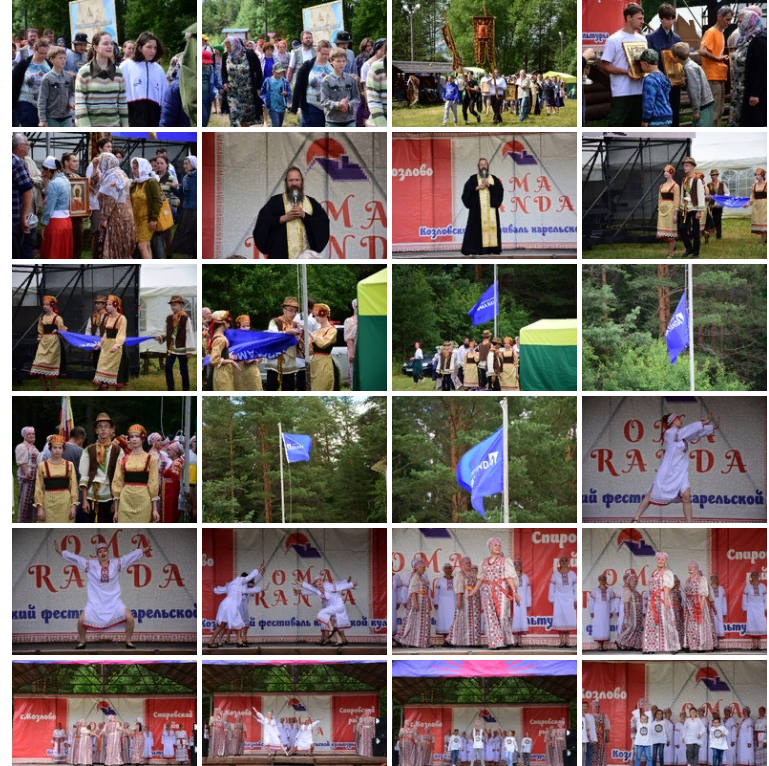 